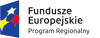 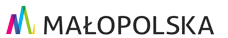 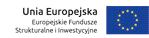 Regulamin rekrutacji na zajęcia on-line w ramach projektu 
„Małopolska Chmura Edukacyjna - XVI LO w Tarnowie”Beneficjent: Gmina Miasta Tarnowa – XVI Liceum Ogólnokształcące im. Armii Krajowej w TarnowieRealizator: XVI Liceum Ogólnokształcące im. Armii Krajowej w Tarnowie33-100 Tarnów, al. Solidarności 18 Regionalny Program Operacyjny Województwa Małopolskiego na lata 2014 - 2020 X Oś Priorytetowa Wiedza i Kompetencje Działanie 10.1. Rozwój Kształcenia Ogólnego Poddziałanie 10.1.4. Małopolska Chmura Edukacyjna.§ 1 Proces rekrutacji 1. Uczniowie ubiegający się o uczestnictwo w projekcie składają w sekretariacie szkoły Formularz Zgłoszenia wraz z wymaganymi dokumentami wymienionymi w Formularzu Zgłoszenia w  terminie do 23.09.2022r.do sekretariatu szkoły.2. Zgłoszenia niekompletne nie będą rozpatrywane i będą przechowywane w siedzibie szkoły wraz 
z pozostałą dokumentacją zgromadzoną w ramach rekrutacji. 3. Zgłoszenia złożone po terminie nie będą przyjmowane. 4. Komisja Rekrutacyjna w dniach. 26.09– 28.09.2022 podejmuje decyzję o zakwalifikowaniu do projektu uczniów spełniających wymogi formalne, z uwzględnieniem kryteriów dodatkowych. Komisja ustala listy osób zakwalifikowanych do projektu oraz listy osób rezerwowych. Lista zakwalifikowanych  zostanie przekazana zainteresowanym uczniom.5. W przypadku, gdyby nie zgłosiła się wystarczająca liczba kandydatów do projektu odbędzie się dodatkowa rekrutacja niezwłocznie po zakończeniu pierwszej. 6. Nadzór nad prawidłową rekrutacją sprawuje Komisja Rekrutacyjna. § 2 Kryteria rekrutacji W zajęciach z języka angielskiego mogą uczestniczyć uczniowie, którzy: posiadają status ucznia klasy 2 lub 3 XVI LO, są zainteresowani udziałem w projekcie i złożyli formularz zgłoszenia. Wsparciem nie może zostać objęty uczeń, który otrzymał tożsame wsparcie w ramach uprzednio realizowanego projektu. Kryteria rekrutacji: Podstawą do utworzenia listy rankingowej jest spełnienie  powyższych warunków obligatoryjnych. O zakwalifikowaniu w pierwszej kolejności będzie decydować wyższa ocena z przedmiotu. W przypadku większej liczby chętnych uczniów (spełniających warunki uczestnictwa w projekcie) niż liczba wolnych miejsc na zajęciach o udziale w projekcie decydować będzie: 1. etap 1: wyższa ocena z przedmiotu, jaką uczeń uzyskał na koniec roku szk. 2021/2022, tj. okresu poprzedzającego rekrutację przy założeniu, że nie będzie to ocena niższa niż 4 (taka ocena pozwala na stwierdzenie, że jest to uczeń, który opanował podstawę programową) 2. etap II: w przypadku równorzędnych wyników uzyskanych na I etapie - osiągnięcia: konkursy, olimpiady na szczeblu ponadszkolnym - udział (bez wzgl. na zajęte miejsce) w et. rejonowym+1pkt, wojewódzkim+2pkt, krajowym+3pkt, finał krajowy +4pkt; 3. etap III: w przypadku równorzędnych wyników uzyskanych na ll etapie zadecydują następujące kryteria: w przypadku osób niepełnosprawnych 4 pkt., kolejno aktywność ucznia w szkole i w środowisku lokalnym na podstawie opinii wychowawcy klasy – praca w samorządzie szkolnym +1pkt, wolontariat +1pkt, udział w uroczystościach patriotycznych +1 pkt). Nabór odbędzie się na podstawie formularza zgłoszenia w którym m.in. podana zostanie informacja o ocenie z danego obszaru, udziale w konkursach, olimpiadach). Komisja rekrutacyjna zweryfikuje informacje co do zgodności z zapisami w e-dzienniku oraz przedstawionymi przez uczniów do wglądu zaświadczeniami o osiągnięciach konkursowych. Akcja informacyjnopromocyjna odbędzie się w pierwszej połowie września, a sama rekrutacja (przyjmowanie zgłoszeń, ich weryfikacja i ogłoszenie listy rankingowej) odbędzie się w dniach 14-24 września. Uczniowie, którzy nie zostaną zakwalifikowani do udziału w projekcie ze względu na osiągnięcie limitu dostępnych miejsc, zostaną umieszczeni na liście rezerwowej i mogą zostać włączeni do projektu w przypadku rezygnacji któregoś z uczestników w rakcie jego trwania pod warunkiem, że osoba dołączająca do projektu w trakcie jego trwania będzie posiadała adekwatną wiedzę i umiejętności aby móc aktywnie uczestniczyć w zajęciach. Ponadto osoby rekrutowane w trakcie trwania zajęć będą przyjmowane tylko w przypadku, gdy możliwym będzie osiągnięcie przez nich wymaganego minimum 70% frekwencji. § 3Postanowienia końcoweRegulamin wchodzi w życie z dniem podpisania. Organizator rekrutacji zastrzega sobie prawo do zmian w niniejszym regulaminie i wprowadzania dodatkowych postanowień.Dokumentacja rekrutacyjna będzie przechowywana w siedzibie szkoły